Hello Pre-K 1 Families,	We will look at the colors of the rainbow this week and create some fun and colorful art as we go into the new week.  Our field trip to Domino’s Pizza was rescheduled for this Thursday at 1:30 p.m. If you would like to meet us there with your child you are welcome to do so. The book fair will be up in the office until Friday, March 9th.  Fall enrollment forms are due March 9th for first priority placement. 	We will have our next show-and-share on Wednesday morning.  Please keep toys in cubbies when you drop off children.  Thanks!  We will also have pajama day on Friday to celebrate the kick-off of Spring Break.  	Parent/Teacher Conferences will be held on April 3rd and various morning times during the first week of April. Sign-up sheets will be up on the board after Spring Break.Upcoming Dates:Spring Break –March 12th- 16thArt Show- March 26th, EveningSchool Closed April 2nd and 3rd, P/T Conf. April 3rdThank you to all those who brought snack this week! Have a nice weekend. 						-Miss Laura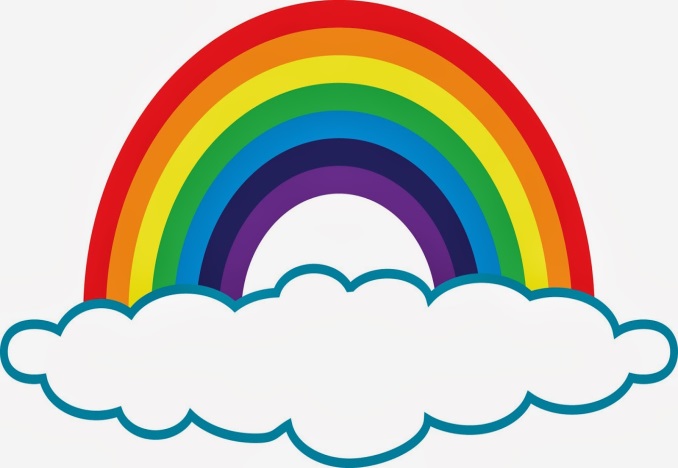 